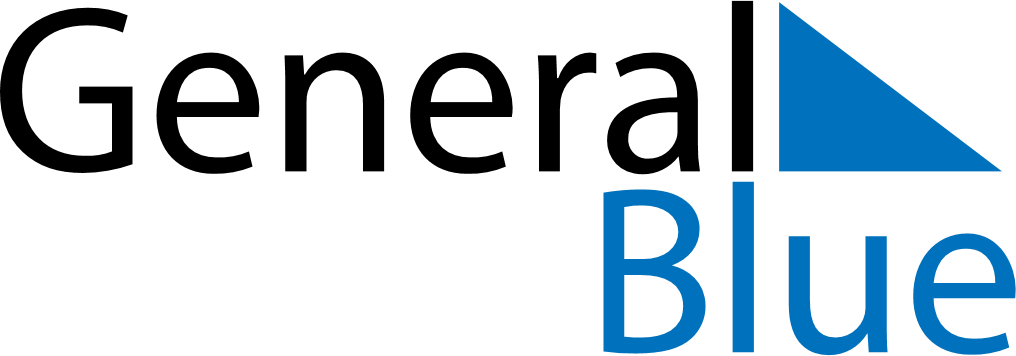 December 2020December 2020December 2020December 2020KenyaKenyaKenyaSundayMondayTuesdayWednesdayThursdayFridayFridaySaturday123445678910111112Jamhuri Day13141516171818192021222324252526Christmas DayChristmas DayBoxing Day2728293031